会 員 各 位 ご家族の方にもお知らせください  発信：大連日本商工会親睦交流委員長：森枝昭夫2018年度大連日本商工会文化事業イベントは、『学年ビリのギャルが1年で偏差値を40上げて慶應大学に現役合格した話』（坪田信貴・著）の主人公＝小林さやか氏（ビリギャル）をお招きし、講演会を開催致します。皆様お誘い合わせの上、奮ってご参加ください。記日　時 ： 2019年3月9日（土）15:00開演（14:30～受付開始）会　場 ： 開発区銀帆賓館2Ｆ「鴻福宮」主　催 ： 大連日本商工会後　援 ： 在瀋陽日本国総領事館協　力 ： 日本航空株式会社大連支店 　Concierge大連チケット価格： 50元（事前販売）、100元（当日販売）　　　　　　　　　中学生以下無料※先着３００席限定です。小林さやか（ビリギャル）　　　　　　　　　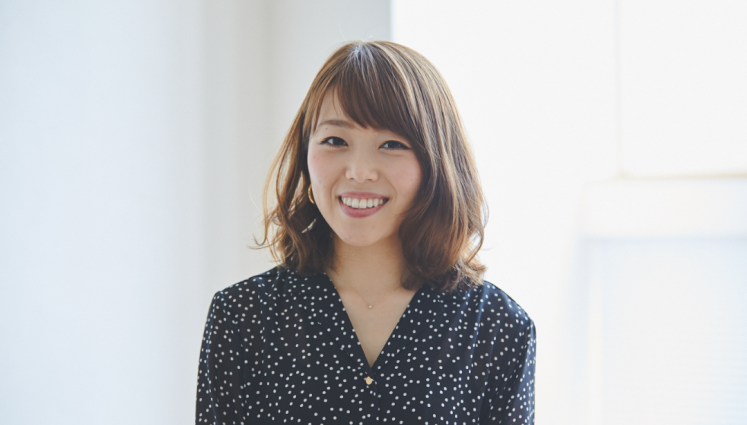  【送迎バス】　市内２カ所から用意致します。＜往路13:30　①シャングリラ発⇒日航　　②スイッシュ発⇒民航大廈、　復路17:10銀帆ホテル発＞乗車希望の方は、チケットご購入の際に、申込書にご記入ください。 【チケット販売場所】　2019年2月21日(木)より 下記にてご購入ください。※定員に達した時点で締め切りとさせていただきますので、お早目のご購入をお願い致します。【 お問合せ先】大連日本商工会事務局  ☎: 8369-5639、8370-6513 　E-mail: shoko@jcci-dalian.orgご注意～本番中の会場出入りは基本的にご遠慮ください。入場者個人による撮影・録音は禁止致します。小さなお子様のご同伴は、入場をご遠慮いただく場合がございます。講演は日本語で行われます。大連日本商工会（2019.3.9）文化事業イベント参加申込書申込日： 2019年     月     日注１ ： ※欄は入場券販売窓口にて担当者が入場券No.を記入しますので、空欄のままご提出ください。注２ ： 開発区への往復バスを用意致しますので、乗車希望の方は、バス利用欄に○をご記入ください。往路：日航飯店、民航大廈 前　  13:30発車復路：銀帆賓館 前　  　　　　　　　17:10頃発車 合計    枚    支払額計        人民元     中学生以下(無料)の参加人数   人   大連日本商工会（2019.3.9）文化事業イベント参加申込書申込日： 2019年     月     日注：※欄は入場券販売窓口にて担当者が入場券No.を記入しますので、空欄のままご提出ください。合計    枚    支払額計        人民元     中学生以下(無料)の参加人数   人  地区販売場所電話販売時間市内商工会事務局（森茂大厦１階）8369-56399:00～12:00 / 13:00～17:00 (平日)開発区アカシア別荘 (H棟フロント)8764-07547:00～22:00(平日) 8:00～22:00(土､日､祝日）会社名担当者：　　　　　　　　　　  電　話：　　　　　　　　　　  　※入場券No.お名前入場券種類入場券種類バ ス （○印記入）バ ス （○印記入）バ ス （○印記入）※入場券No.お名前入場券種類入場券種類往希望乗車場所復大人 50元シャングリラ・日航小人 (中学生以下)無料スイッシュ・民航大厦（漢庭酒店前）大人 50元シャングリラ・日航小人 (中学生以下)無料スイッシュ・民航大厦（漢庭酒店前）大人 50元シャングリラ・日航小人 (中学生以下)無料スイッシュ・民航大厦（漢庭酒店前）大人 50元シャングリラ・日航小人 (中学生以下)無料スイッシュ・民航大厦（漢庭酒店前）大人 50元シャングリラ・日航小人 (中学生以下)無料スイッシュ・民航大厦（漢庭酒店前）大人 50元シャングリラ・日航小人 (中学生以下)無料スイッシュ・民航大厦（漢庭酒店前）大人 50元シャングリラ・日航小人 (中学生以下)無料スイッシュ・民航大厦（漢庭酒店前）大人 50元シャングリラ・日航小人 (中学生以下)無料スイッシュ・民航大厦（漢庭酒店前）大人 50元シャングリラ・日航小人 (中学生以下)無料スイッシュ・民航大厦（漢庭酒店前）大人 50元シャングリラ・日航小人 (中学生以下)無料スイッシュ・民航大厦（漢庭酒店前）会社名担当者：　　　　　　　　　　  電　話：　　　　　　　　　　  ※入場券No.お名前入場券種類入場券種類大人 50元小人 (中学生以下)無料大人 50元小人 (中学生以下)無料大人 50元小人 (中学生以下)無料大人 50元小人 (中学生以下)無料大人 50元小人 (中学生以下)無料大人 50元小人 (中学生以下)無料大人 50元小人 (中学生以下)無料大人 50元小人 (中学生以下)無料大人 50元小人 (中学生以下)無料大人 50元小人 (中学生以下)無料大人 50元小人 (中学生以下)無料